APPLICATION for OCCUPANCY                   Mishicot Housing Corporation (MHC)                                                                                   Return To:   Kenneth Beine, Manager[App Section 1 of 3 – Contact Info]                                            Mishicot Housing Corporation                                                                                                        422 Park Lane   Mishicot, WI   54228                                                                                                                   [920.755.2620  ExcaliburHousing@charter.net]  ELIGABILITY    The MHC facility is a USDA Rural Development (RD) project.  Opened in 1978.  Located in the Village of Mishicot, 3 buildings, low rent housing with RA (Rent Assistance) available on 24 of the 32 one & two bedroom units.  Seniors    Defined as age 62 (the minimum retirement age) or older.Disabled (or Handicapped)   Age 18 with Disability Verification /  ADA regulations.Family Use   Age 18, dependents allowed. [Bldg# 2: 16 1&2bdrm units, 1-4 occupants] APPLICANT’S INFORMATION                                              Applicant’s Full Name ____________________________________     Age __________Present Address ____________________________________________________ Social Security # __________________________     Date of Birth _____________________Phone _____________   Email________________________   Spouse / Co-Tenant ________________________________   Gender ______  Age ______Social Security # __________________________     Date of Birth _____________________Other Members of the Household:Name                                                                          Gender          Age         Relationship______________________________  _____  _____  ___________________Social Security # __________________________     Date of Birth _____________________Name                                                                          Gender        Age         Relationship______________________________  _____  _____  ___________________Social Security # __________________________     Date of Birth _____________________PERSON TO BE NOTIFIED IN CASE OF EMERGENCYName ____________________________________     Telephone __________________Address __________________________________    Relationship __________________City/State/Zip _____________________________________________________Email ____________________________  Business or Cell Phone ____________________               Pg 2                                   Application for Occupancy                                  MHC[App Section 2 of 3 – Rights / Obligations]     IS SOMEONE LEGALLY EMPOWERED TO ACT IN YOUR BEHALF?   Yes or No__________   (If yes, complete requested information.) Name ____________________________________     Telephone __________________Address _________________________________    Relationship ___________________City/State/Zip _____________________________________________________Email _____________________________  Business or Cell Phone ___________________DISABILITY STATUS    See the attached addendum which defines disabled or handicap.  If you feel you qualify please ask for a copy of the “Verification of Disability HUD-90102 – WI USDA RD” form & have it completed by a doctor to confirm your disability. Do you have any specific housing requirements? ________________________________ Do you hold a Letter of Priority Entitlement (LOPE)? _______   Issued by USDA RD? __________OTHER INFO    What is your preferred moving date? _________________________What is your present living arrangement? ____________________________________REFERENCES     Current or prior landlord, personal or banking, other:    Landlord                        Name______________ Address _____________________________Phone _____________ Email __________________ Contact____________________Personal or Bank            Name______________ Address _____________________________Phone _____________ Email __________________ Contact____________________ANNUAL HOUSEHOLD INCOME    Applicants are required to provide income and assets (income generation) from all sources of all household members, to complete the “Check List Asset & Income Verification” [Attach 1]  and sign the “Verification of Income Assets” [Attach 2] forms to consent to release of matching data to RHS, USDA & MHC.  This applies to the applicant, co-applicant, dependents & other household members.                  PRIMARY RESIDENCE    Furthermore the applicant(s) hereby certify that the MHC unit will be their primary residence.  (They are not securing this unit for use by anyone other than the individuals listed on Pg 1.)APPLICANT CERTIFICATION   All prospective occupants (18 yrs of age or older) are required to sign the application and lease.  By signing below you are attesting that the information provided on this application and associated forms is true and accurate to the best of your knowledge.                 Pg 3                                  Application for Occupancy                                  MHC[App Section 3 of 3 – Signatures]     SIGNATURES     Applicant ___________________________________     Date _______________                          Co-applicant ___________________________________     Date _______________                                     Other ___________________________________      Date_______________ETHNICITY & RACE    The information regarding race, ethnicity, and sex designation solicited on this application is requested in order to assure the Federal Government, acting through the Rural Housing Service that the Federal laws prohibiting discrimination against tenant applications on the basis of race, color, national origin, religion, sex, familial status, age, and disability are complied with.  You are not required to furnish this information, but are encouraged to do so.  This information will not be used in evaluating your application or to discriminate against you in any way.  However, if you choose not to furnish it, the owner is required to note the race, ethnicity, and sex of individual applicants on the basis of visual observation or surname.Ethnicity:     Hispanic or Latino _____          Not Hispanic or Latino _____Race:  (Mark one or more)American Indian/Alaska Native _____Asian _____Black or African American _____Native Hawaiian or Other Pacific Islander _____White _____Received by Facility   Date _______________   Time __________    Mgr __________                     Excalibur LLC    K Beine                                                                                                                                                                                                                                              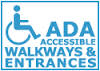 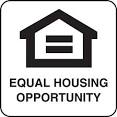 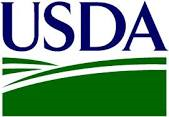                    1624 State Hwy 147 W  Mishicot, WI  54228               920.755.4078   Cell 920.629.1132   Fax 844.755.4078		       ExcaliburAcct-Tax@charter.netThis Institution is an Equal Opportunity Provider and Employer.wd:\mhc\form\Application for Occupancy]                               [ Update: 2-3-2021 khb]  